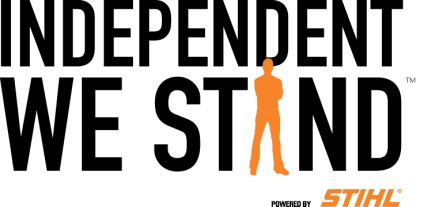 YOUR LOGO HERE		FOR IMMEDIATE RELEASEPress Inquiries:	YOUR NAMEPHONEEMAILHEADLINE (10 words or less)SUBHEAD (10 more words that add new fact - optional)CITY, STATE (USE STATE AP ABBREVIATION) (MONTH, XX, YEAR) – Body copy: First paragraph should answer who, what, when, where about your news.Second or third paragraph can be a quote from business owner or someone in the buy local movement. Include additional details on event, holiday, etc.Last paragraph should give contact information (Learn more at BUSINESS WEBSITE or www.independentwestand.org or contact NAME at EMAIL for more information. About YOUR BUSINESSA” Boilerplate” consists of 1-2 paragraphs about your business. About Independent We StandIndependent We Stand is a movement of independent business owners across the country to inform their communities about the importance of “Buying Local” and how these efforts bolster their local economy. This movement supports all local and national causes committed to boosting local economic development projects. Premium business listings are now available for $120 per year. The Independent We Stand movement is sponsored by STIHL Inc. www.IndependentWeStand.org         # # #